BAŞİSKELE ÇOCUK ÜNİVERSİTESİ      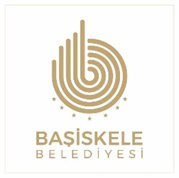 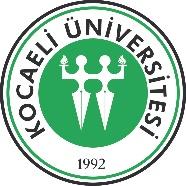 2020-2021 EĞİTİM DÖNEMİ 3. KADEME EĞİTİMLERİİLE İLGİLİ BİLGİLENDİRME DUYURUSUSaygıdeğer Velilerimiz ve 3. Kademe Eğitimlerine Katılacak Sevgili Öğrencilerimiz;Başiskele Çocuk Üniversitesinin Strateji ve Uygulama Planında: “3. Kademe eğitimlerine katılan öğrencilerin, kendi alanlarındaki ileri teknolojiyle tanışmaları ve yine mesleklerle ilgili çalışmaları “yerinde görerek” detaylı bilgiye sahip olmaları amaçlanmıştır.3. Kademe Eğitimlerinde; başta proje ortağımız Kocaeli Üniversitesi olmak üzere; TUBİTAK, Gebze Teknik Üniversitesi ve bölgemizde mevcut büyük sanayi kuruluşlarının imkânlarından yararlanmak suretiyle, ülkemizin bilim ve teknoloji alanlarında ihtiyaç duyulan mesleklerini tanıtmaya ve öğrencilerimizi bu alanlara yönlendirmeye yönelik çalışmalar yapılır.” denilmektedir.2020-2021 Dönemi 3. Kademe öğrencilerinin eğitimlerini planlamak amacıyla, bölgemizdeki 84 büyük sanayi tesisi ve 12 ilgili kurum/kuruluşla temasa geçilmiştir.Yine aynı amaçla kurucu ortağımız Kocaeli Üniversitesi’nin 14 farklı fakülte ve yüksek okuluna bağlı 62 birimine eğitim amaçlı gezi planlaması yapılmıştır. Ancak; ileri teknoloji uygulama alanlarını görmeye ve meslekleri yerinde tanımaya yönelik çalışmalarımız Pandemi süreci bitene kadar durdurulmuştur.2020-2021 Eğitim Döneminde, 3. Kademe öğrencilerimize yönelik eğitimlerimizi;“Meslekleri ve İleri Teknoloji Uygulama Alanlarını Uzaktan Eğitim Yöntemiyle Tanıtma Seminerleri” şeklinde gerçekleştireceğiz.3.Kademe Eğitimlerimiz, 03 Ekim 2020 tarihinde başlayıp 8 Ay (32 Hafta) süreyle hafta sonları devam edecek ve 20 Haziran 2021 tarihinde sona erecektir.               2020-2021 EĞİTİM DÖNEMİ FAALİYET TAKVİMİÇalışma takvimine uygun olarak hazırlanan meslek/laboratuvar tanıtım etkinliklerimiz, cumartesi ve pazar günleri saat 15.00’te her iki gün farklı meslek/laboratuvar tanıtımları şeklinde düzenlenecektir.Seçmeli Ders Eğitimlerimize Pandemi sürecinde ara verilmiştir. 3. Kademe Eğitimlerimize yönelik gerçekleştireceğimiz tanıtım programları, eğitim öncesinde https://t.me/joinchat/PHC4tRlxsyy9e1uZH6v7cw linkli telegram grubumuzdan duyurulacaktır. Sizlerin de yapacağımız duyuruları takip ederek öğrencimize iletmeniz, öğrencimizin etkinlik öncesi hazırlık yapması açısından önem arz etmektedir. 3. Kademe öğrencilerimizin “Meslek/ Laboratuvar Tanıtım Etkinliklerini” raporlamaları amacıyla, google form üzerinden bir form oluşturulmuştur.  Her öğrencimizin; “3. KADEME MESLEK/LABORATUVAR TANITIMI GÖZLEM FORMU” na https://docs.google.com/forms/d/1VkNwMu-K9xsG_uIlhnxEAwSw8474F1uN_etEoCZ--9o/ linkinden ulaşarak, meslek tanıtım seminerleri sonrasında her meslek için ayrı form doldurması gerekmektedir.Tanıtılan mesleklerle ilgili öğrencilerimizin geri dönüşlerini raporlayabilmek amacıyla oluşturduğumuz bu gözlem formu, öğrenci gelişim dosyalarının çok önemli bir bölümünü oluşturacağından bir sonraki tanıtım etkinliğine kadar, öğrencimiz tarafından dikkatle ve özenle doldurulmalıdır. Raporlamalar, Psikolojik Danışmanlık Birimimiz tarafından öğrencilerimizin mesleki eğilimlerini belirlemek amacıyla değerlendirilecektir.     Ayrıca her tanıtım sırasında ve sonrasında,  Başiskele Çocuk Üniversitesi Psikoloğu tarafından “ÖĞRENCİ GÖZLEM RAPORU” düzenlenerek öğrencilerin seminere katılım ve performansı raporlanacaktır.   Psikolojik Danışmanlık Birimimiz tarafından; 1. Kademe eğitimlerinin başlangıcından itibaren hazırlanan öğrencinin gelişim dosyasındaki tüm çalışmalar, raporlar ve uygulamalar; 3. Kademe eğitimlerinin sonunda incelenerek, öğrencinin yetenek ve ilgi alanına yönelik değerlendirmeler yapılacaktır. 4. Kademe eğitimleri, bu değerlendirmelere göre şekillenecektir.  Öğrencilerimizin 3. Kademe eğitimlerinin 2/3’üne katılımları zorunludur. Tanıtımlara, kurallara uygun şekilde katılan ve seminer içeriğine uygun raporlama yapan öğrencilerin 4. Kademeye geçiş hakları olacaktır. Uzaktan eğitim modeli, dinamik bir süreç olduğundan belli dönemlerde eğitim programımız ve kurallarımızla ilgili güncellemeler yapılmıştır ve yapılmaya da devam edecektir. 3. Kademe eğitimlerimize ait yapılan güncelleme ve bilgilendirme yazısı web sitemizde ve telegram grubumuzda sizlere sunulmuştur.  3. Kademe Eğitimlerine Dair Aldığımız ÖnlemlerÖğrencilerimizin oturumlara kendi isimleriyle katılmaları zorunludur. Farklı isimlerle katılan öğrencilere gerçek isimlerini yazmaları konusunda süre verilecek, süre sonunda gerçek isimlerini yazmayan öğrenciler bekleme salonuna alınacaktır. Sistem, öğrencilerimizin profil resmi koymasına izin vermeyecektir.Chat bölümüne yöneticinin izni dahilinde yazabileceklerdir.Sunumlar üzerinde değişiklik yapmalarına müsaade edilmeyecek şekilde önlemler alınmıştır.Öğrencilerimizin “sesleri” sunum başladığı andan itibaren sistem üzerinden kapalı tutulacaktır.Sunumlarımızın kayıtları alınacak ve sizlerle telegram grubumuzdan paylaşılacaktır. Değerli Velilerimiz;Başiskele Çocuk Üniversitesinin eğitim sürecini ve sizleri ilgilendiren duyuruları “cocukuniversitesi.basiskele.bel.tr” adresli web sitemizden takip edebilirsiniz. Aşağıda linkleri paylaşılan sosyal medya hesaplarımızdan okulumuzun eğitim faaliyetlerini ve duyurularını takip edebilirsiniz;-Başiskele Çocuk Üniversitesi Aile İletişim Platformu: https://www.facebook.com/groups/2164802877102292-Başiskele Çocuk Üniversitesi Facebook Sayfası: https://www.facebook.com/basiskelecocukuniversitesi-Başiskele Çocuk Üniversitesi İnstagram Hesabımız  : https://www.instagram.com/basiskelecocukuniversitesi/?hl=en        Üniversitemiz ve eğitimlerimizle ilgili anlık gelişmeleri sizlere SMS yoluyla da bildirmekteyiz. Bu nedenle bize bildirdiğiniz telefon numarasında değişiklik söz konusu olduğunda gecikmeden “Öğrenci İşleri” birimimizi bilgilendirmenizi rica ederiz.         Öğrencilerimizin eğitimlerinin daha sağlıklı ve düzenli olması amacıyla Telegram ve sosyal medya hesapları üzerinden yapacağımız duyuruları takip etmenizi özellikle rica etmekteyiz.         Başiskele Çocuk Üniversitesi 2020-2021 Dönemi 3. Kademe eğitimlerinin ailelerimize ve çocuklarımıza hayırlı olmasını dileriz.      							                          Saygılarımızla                                                                          Başiskele Çocuk Üniversitesi Yönetimi03-04 EKİM 2020                                          3. KADEME 2020-2021 EĞİTİM DÖNEMİ BAŞLANGICI14-15 KASIM 2020                                      ARA TATİL21-22 KASIM 2020ARA TATİL SONRASI DERSLERİN BAŞLANGICI02-03 OCAK 2021                         YILBAŞI TATİLİ30 OCAK- 07 ŞUBAT 2021           YARIYIL TATİLİ13 ŞUBAT 2021                              İKİNCİ DÖNEM EĞİTİMLERİNİN BAŞLANGICI10-11 NİSAN 2021                        ARA TATİL17-18 NİSAN 2021ARA TATİL SONRASI DERSLERİN BAŞLANGICI01-02 MAYIS 2021                        RESMİ TATİL12-13-14-15 MAYIS 2021            RAMAZAN BAYRAMI20 HAZİRAN 2021   3. KADEME 2020-2021 EĞİTİM DÖNEMİ SONU